1. Общие положения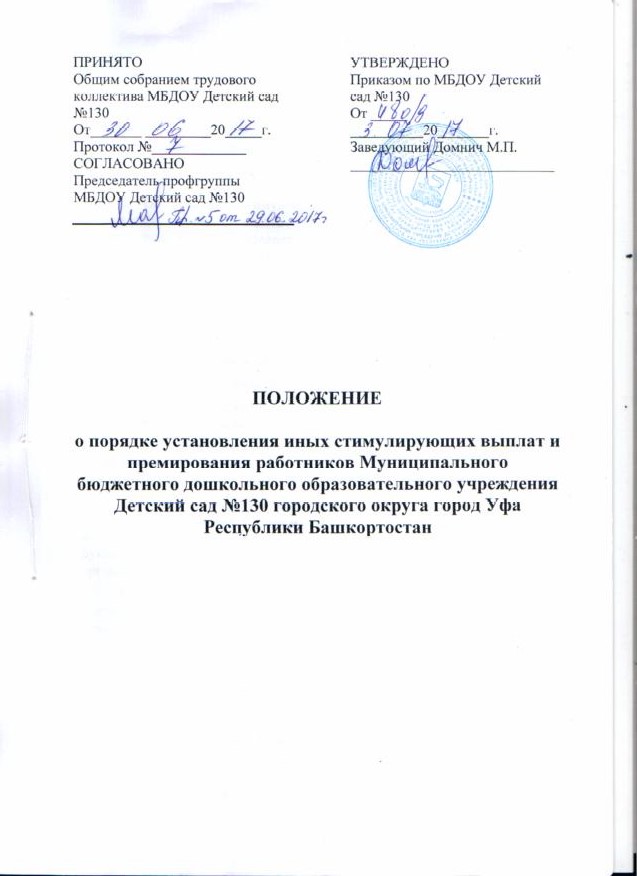 1. Настоящее Положение разработано в целях усиления материальной заинтересованности работников учреждения в повышении качества образовательного и воспитательного процесса, конечных результатах работы, развитии творческой активности и инициативы, ответственности работников за выполнение трудовых обязанностей, оценки особых достижений в профессиональной деятельности.2. Обязательные стимулирующие выплаты определены разделом 6 Положения об оплате труда работников учреждения.
Данное положение определяет условия и порядок установления иных стимулирующих выплат и премирования работников учреждения.3. Источником установления иных стимулирующих выплат и премирования являются:- фонд стимулирования, предусмотренный на эти цели в смете расходов учреждения;- экономия по фонду оплаты труда учреждения;- внебюджетные средства.          2. Порядок установления иных стимулирующих выплат и премирования работников.           1. Иные стимулирующие выплаты могут устанавливаться на календарный год, учебный год, квартал, на период выполнения конкретной работы и др.          2. Иные стимулирующие выплаты и премии устанавливаются в процентном отношении к ставкам (должностным окладам) работников и в абсолютном выражении. Их конкретный размер устанавливается руководителем учреждения по согласованию с выборным профсоюзным органом и оформляется соответствующим приказом.          3. Совокупный размер иных стимулирующих выплат и премий, выплачиваемых одному работнику, максимальными размерами не ограничивается.          4. К работникам учреждения, имеющим дисциплинарное взыскание, в период его действия меры поощрения, предусмотренные настоящим Положением, не применяются. Иные стимулирующие выплаты и премии не устанавливаются в случаях нарушения работниками трудовой дисциплины, некачественного и несвоевременного исполнения должностных обязанностей, невыполнения планов работы и др.          5. Порядок установления и размеры иных стимулирующих выплат руководителям учреждения определяет учредитель с учетом мнения выборного органа территориальной профсоюзной организации.           3. Перечень оснований (критериев) для премирования и установления иных стимулирующих выплат работникам учреждения: 1. Иные стимулирующие выплаты и премии устанавливаются работникам учреждения по следующим основаниямОЦЕНОЧНЫЙ ЛИСТ ЭКСПЕРТИЗЫ ДЕЯТЕЛЬНОСТИ ВОСПИТАТЕЛЕЙКаждый критерий  оценивается в 3 балла   критерий 4 оценивается в 3 балла с десятыми значениями в зависимости от степени выраженностиОЦЕНОЧНЫЙ ЛИСТ ЭКСПЕРТИЗЫ ДЕЯТЕЛЬНОСТИ СПЕЦИАЛИСТА (музыкального руководителя, инструктора по физической культуре)Каждый критерий  оценивается в 3 балла в зависимости от степени выраженности  ОЦЕНОЧНЫЙ ЛИСТ  ДЕЯТЕЛЬНОСТИ СТАРШЕГО ВОСПИТАТЕЛЯКаждый критерий оценивается в 3 баллаОЦЕНОЧНЫЙ ЛИСТ ДЕЛОПРОИЗВОДИТЕЛЯ.Каждый критерий оценивается в 3 балла ОЦЕНОЧНЫЙ ЛИСТ РАБОЧЕГО ПО ОБСЛУЖИВАНИЮ ЗДАНИЙ И СООРУЖЕНИЙКаждый критерий оценивается в 3 балла ОЦЕНОЧНЫЙ ЛИСТ  МЕДСЕСТРЫКаждый критерий оценивается в 3 балла ОЦЕНОЧНЫЙ ЛИСТ МАШИНИСТА ПО СТИРКЕ БЕЛЬЯКаждый критерий оценивается в 3 балла ОЦЕНОЧНЫЙ ЛИСТ ПОМОЩНИКА ВОСПИТАТЕЛЯКаждый критерий оценивается в 3 балла ОЦЕНОЧНЫЙ ЛИСТ ЗАМЕСТИТЕЛЯ ЗАВЕДУЮЩЕГО ПО АХЧКаждый критерий оценивается в 3 балла Критерии оценки результативности профессиональной деятельности кухонного работникаОЦЕНОЧНЫЙ ЛИСТ  СТОРОЖАКаждый критерий оценивается в 3 балла ОЦЕНОЧНЫЙ ЛИСТ УБОРЩИКА ПРОИЗВОДСТВЕННЫХ И СЛУЖЕБНЫХ ПОМЕЩЕНИЙКаждый критерий оценивается в 3 балла ОЦЕНОЧНЫЙ ЛИСТ ПОВАРАКаждый критерий оценивается в 3 балла \ОЦЕНОЧНЫЙ ЛИСТ КЛАДОВЩИКАКаждый критерий оценивается в 3 балла   ОЦЕНОЧНЫЙ ЛИСТ КАСТЕЛЯНШИКаждый критерий оценивается в 3 балла ОЦЕНОЧНЫЙ ЛИСТ ДВОРНИКА Каждый критерий оценивается в 3 балла - качественное приготовление пищи, обеспечение бесперебойной работы столовой 10%- сохранность помещений и территории ДОУ в свое дежурство 15%Председатель профкома, уполномоченный профкома по охране труда Содействие стабильной работе коллектива, выполнение общественно значимой для учреждения работы, активное участие в мероприятиях различного уровня 20%
Своевременное обеспечение работников ДОУ информацией о санаторно-курортной лечении, организации летнего отдыха работников и их детей до 10%2. Размер иных стимулирующих выплат конкретному работнику определяется пропорционально набранными им процентами или баллами в соответствии с Перечнем и в зависимости от максимального размера выплат к ставке заработной платы (окладу) по каждому из оснований.Для этого сумма, выделенная на стимулирующие выплаты делится на общее количество баллов, полученных педагогами и получается стоимость одного балла. Далее баллы, набранные каждым педагогом умножается на стоимость одного балла. 3. По основаниям, указанным в Перечне, может осуществляться премирование работников учреждения.
4. Премирование работников также может осуществляться:
- по итогам работы за учебный год – в размере до одной ставки заработной платы (оклада);
- за выполнение конкретной работы – до 50% ставки заработной платы (оклада);
- к Дню учителя – до 1000 рублей;
- к Дню защитника Отечества (мужчины), Международному женскому дню (женщины) – 1000 рублей;
- к юбилейным датам работников (50 лет, 55 лет (женщинам), 60 лет (мужчинам) – в размере ставки заработной платы (оклада);
- в связи с государственными, знаменательными или профессиональными юбилейными датами — до 1000 рублей;№ п/пФункции балл1Высокий процент посещаемости детей2Низкий процент заболеваемости детей3Высокий процент оплаты за детский сад4Проведение кружковой работы5Результативность и многообразие форм работы с родителями6Результаты контроля7Эффективность организации предметно-развивающей среды (групп, участков)8Эстетичность изготовления атрибутов для НОД и другого для работы с детьми9Активное участие на детских праздниках, утренниках, общесадовских акциях10Участие в облагораживании помещений и территории ДОУ (субботники, цветники, город)11Участие в РМО12Выступление на конференциях, мастер-классах13Проведение физкультурно-оздоровительных мероприятий14Организация питания15Соблюдение режима дня16Отсутствие конфликтов с родителями и коллегами17Ведение документации18Наличие публикаций в средствах массовой информации19Проведение открытых мероприятий как с детьми, так и с родителями, педагогами по трансляции педагогического опыта20Участие в конкурсах, Олимпиадах как самого педагога, так и его воспитанников (призовые места – 5 балла)№ п/пФункцииБалл1Проведение кружковой работы (при наличии плана, графика работы, учёта посещаемости, регулярного посещения занятий).2Результативность и многообразие форм работы с родителями3Высокий уровень исполнительской дисциплины (подготовка отчётов, документации).4Эффективность организации предметно-развивающей среды кабинетов, залов5Проведение открытых мероприятий как с детьми, так и с родителями, педагогами по трансляции педагогического опыта6Активное участие на детских праздниках, утренниках, общесадовских акциях7Участие в конкурсах, Олимпиадах как самого педагога, так и его воспитанников  8Выступление на конференциях, семинарах, мастер-классах9 Наличие публикаций в периодических изданиях, сборниках различного уровнях по распространении. Педагогического опыта10Активное участие в общественных мероприятиях учреждения (уборках, субботниках, ремонта и пр.)11Ведение общественной работы. Участие в работе органов самоуправления.12Увеличение объема выполняемой работы.№ п/пФункцииБалл1Планирование работы МБДОУ2Качество и своевременность проведение  НОД,соблюдение режима дня.3Высокий уровень проведения утренников и развлечений4Организация аттестации педагогических работников5Интенсивность и напряженность работы6Эффективность и качество исполнения управленческий решений7Ведение общественной работы. Участие в работе органов самоуправления8Выполнение работ сверх должностных инструкций (работа в комиссиях, руководство консультационными пунктами и т.д)9Инновационное стимулирование деятельности работников МБДОУ10Эффективная организация самообразовательной, а также инновационной, поисковой деятельности педагогов11Проведение маркетинговой деятельности по изучению запросов социума, рекламы образовательных услуг МБДОУ.12Включение родителей в педагогический процесс - обеспечение участия родителей в жизни МБДОУ13Транслирование опыта на уровне района, города, республики14Участие в профессиональных конкурсах15Печатание в средствах массовой информации педагогов МБДОУ16Высокий уровень исполнительской дисциплины (подготовка отчётов, документации).№ п/пФункциибалл1Ведение учета рабочего времени2Работа с документацией, оформление приказов, премии, питания и т.д.3Оформление тарификации4Сдача документов в пенсионный фонд5Работа с документацией и сдача в организации: военкомат, собес, налоговая (по мере требования)6Контроль выхода сотрудников на работу7Соблюдение правил внутреннего трудового распорядка;8Ведение документации по кадровым вопросам9Ведение внешней информации:- управленческая (приказы, распоряжения, решения советов, совещаний и др.);9— о выполнении управленческих решений;9— текущая (ежедневная, еженедельная, полугодовая, годовая)10Осуществление итогового анализа работы№ п/пФункцииБалл1Содержание помещений и территории в соответствии с требованиями СанПин2  Поддержание мебели и оборудования площадок в исправном состоянии3Активное участие в ремонтных работах4Оперативность выполнения заявок по устранению технических неполадок 5Изготовление пособий, предметов мебели6Разовые поручения при проведении ремонтных работ в учреждении№ п/пКритерии оценки деятельностиБалл1Выполнение натуральных норм2Качественное проведение оздоровительных мероприятий3Обеспечение контроля за качественным питанием4Эффективная работа с родителями. Своевременное проведение санитарно-просветительской работы и предоставление материала по укреплению здоровья и профилактики заболеваний.5Своевременное и качественное предоставление ежемесячных отчетов.6Качественное и своевременное ведение документации7Осуществление качественного контроля за работой сотрудников пищеблока, младшего обслуживающего персонала, воспитателей по выполнению требования СанПиН.8Выполнение заданий, не входящих в должностные обязанности (участие в работе комиссий, организация дополнительных лечебно-профилактических мероприятий по рекомендации врача; выполнение работ по благоустройству территории, личное участие в проведение ремонтных работ и т.д)9Увеличение объема выполняемых работ.10Активное участие в общественной жизни ДОУ (субботники, праздничные мероприятия и т.д.)№ п/пПоказатель1Качественная подготовка белья и смена его строго по графику.2Высокая степень сохранности белья.3Обеспечение надлежащего состояния прачечной и всего оборудования.4Качественное содержание помещения в соответствии всем требованиям СанПиН5Помощь в одевании детей групп раннего и младшего дошкольного возраста при подготовке к прогулке.6Активное участие в общественной жизни ДОУ (субботники, праздничные мероприятия и т.д.)№ п/пБалл1Отсутствие жалоб со стороны родителей (законных представителей), сотрудников2Качественное содержание помещений и выполнение санитарно-эпидемиологических требований, способствующих сохранению здоровья воспитанников3Помощь в одевании детей групп раннего и младшего дошкольного возраста при подготовке к прогулке4 Активное участие в осуществлении воспитательных функций во время проведения занятий с детьми. Помощь воспитателю в проведении оздоровительных и профилактических мероприятий, подготовки к занятиям.5Качественное проведение текущих и генеральных уборок (согласно графика)6Уровень этики общения с участниками образовательного процесса7Активное участие в общественной жизни ДОУ (субботники, уборки, ремонты и т.д.)8Помощь и активное участие в мероприятиях ДОУ (конкурсы, развлечения, праздники и т.д.)9Позитивная динамика показателей общей заболеваемости воспитанников группы10Содержание участка в соответствии с требованиями СанПин11Отсутствие положительных смывов по БГКП12Увеличение объема выполняемой работы№ п/пПоказательБалл 1Отсутствие замечаний по итогам ревизий и других проверок по вопросам финансово-хозяйственной деятельности, внутреннего контроля2Обеспечение выполнения требований охраны труда, электробезопасности, пожарной безопасности.3Своевременная доставка необходимого инвентаря и оборудования, моющих и дезинфицирующих средств4Качественная организация и контроль за проведением ремонтных работ5Своевременная подготовка учреждения к новому учебному году, летне-оздоровительному период. Своевременность организационной работы, связанной с обновлением и ремонтом технологического оборудования.6Высокий уровень исполнительской дисциплины (подготовка отчётов, документации).7Обеспечение выполнение санитарного режима в ДОУ и на прилегающей к нему территории8 Ведение общественной работы. Участие в работе органов самоуправления9Активное участие в общественных мероприятиях учреждения (уборках, субботниках, ремонте и пр.)10Выполнение заданий, не входящих в должностные обязанности (участие в работке комиссий, выполнение работ по благоустройству территории, личное участие в проведение ремонтных работ и т.д.).11Самостоятельность принимаемых решений по вопросам хозяйственной деятельности.12Образцовое состояние кладовых и холодильного оборудования в соответствии с требованиями СанПиН13Своевременной заключение договоров№ п/пКритерии оценки деятельностиБаллы2.Немеханизированный ручной труд, выполнение погрузочно-разгрузочных работ.3.Содержание рабочего места, спец. одежды и внешнего вида в надлежащем санитарном состоянии4.Содержание пищеблока в соответствии с требованиями СанПиН  5.Выполнение разовых поручений администрации.6.Ведение общественной работы. Участие в работе органов самоуправления.7.Активное участие в общественных мероприятиях учреждения (уборках, субботниках, ремонте и пр.)8.Выполнение заданий, не входящих в должностные обязанности (участие в работке комиссий, выполнение работ по благоустройству территории, личное участие в проведение ремонтных работ и т.д.).9.Увеличение объёма выполняемой работы.ПоказательПоказательБалл1Обеспечение сохранности имущества, помещений, детских игровых участков, территории ДОУ2Своевременное реагирование на возникающие ЧС3Высокое качество работы по поддержки чистоты и порядка на территории и в помещении ДОУ4Активное участие в общественной жизни ДОУ (субботники, праздничные мероприятия)5Отсутствие порчи (потери) имущества детского сада во время дежурства6Активное участие в общественных мероприятиях учреждения (уборках, субботниках, ремонте и пр.)7Увеличение объёма выполняемой работы (уборка коридоров и лестничных клеток, расчистка крылец от снега, подготовка учреждения к новому учебному году и т.д.).ПоказательПоказательБалл1Обеспечение санитарного состояния помещений и оборудования2Качественное проведение текущих и генеральных уборок (согласно графика)3 Оказание помощи воспитателям при организации режимных моментов в группе младшего дошкольного возраста (организация детей на прогулку и др.)4Отсутствие замечаний:- по ОТ, ПБ;-  соблюдению СанПиН.5Активное участие в общественной жизни ДОУ (субботники, праздничные мероприятия и т.д.)6Взаимозаменяемость№ п/пПоказательбалл1Строгое соблюдение режима питания (соблюдение графика выдачи пищи)2Отсутствие жалоб на качество блюд со стороны воспитателей и родителей (законных представителей)3Обеспечение надлежащего состояния кухни, посуды и всего кухонного инвентаря.4Обеспечение правильного хранения и расходования продуктов.5Отпуск готовой пищи в соответствии с нормой закладываемых продуктов на одного ребенка.6Содержание рабочего места, спец. одежды и внешнего вида в надлежащем санитарном состоянии7Отсутствие положительных смывов по БГКП8Отсутствие замечаний по работе с документацией согласно должностной инструкции9Обеспечение гигиенической обработки продуктов и культурной подачи пищи.10Наличие суточных проб согласно требованиям  11Увеличение объема выполняемых работ12Активное участие в общественной жизни ДОУ (субботники, праздничные мероприятия и т.д.)№ п/пПоказательБалл1 Отсутствие замечаний по хранению, соблюдения товарного соседства продуктов.2 Своевременное оформление заявок на поставку продуктов.3 Отсутствие недостач и излишек продуктов по результатам контроля.4 Отсутствие замечаний на санитарно-техническое состояние складских помещений.5 Отсутствие замечаний по ведению документации по качеству принимаемой продукции.6 Отсутствие замечаний по эксплуатации и содержанию холодильного оборудования.7Отсутствие замечаний со стороны регионального управления в ходе плановой проверкиПоказательПоказательБалл1Своевременная проверка и выдача сотрудникам ДОУ спецодежды, белья и т.д.22Отсутствие замечаний по ведению документации согласно должностным обязанностям.13Маркировка белья и спецодежды.24Качественный ремонт вручную и на швейной машинке.15Пошив праздничных костюмов для детей и сотрудников.16Сохранность вверенных материальных ценностей ДОУ27Активное участие в общественной жизни ДОУ (субботники, праздничные мероприятия и т.д)1ПоказательВесовой коэффициент показателяСвоевременная уборка территорииСвоевременная уборка эвакуационных лестниц, канализационных колодцев, пожарного гидрантаКачественное содержание цветников, ведение работы по облагораживанию и озеленению территорииАктивное участие в общественной жизни ДОУ (субботники, праздничные мероприятия и т.д.)Сохранность вверенных инструментов, оборудованияОтсутствие жалоб со стороны сотрудников и родителейУчастие в мелком ремонте помещенийОбеспечение хороших подъездных путей к ДОУУвеличение объёма выполняемой работы (большой объём снега и листьев, замена отсутствующего работника).